Формирование целостной картины мира “Животные и птицы осенью”Подготовительная группаНачните со стихотворения «Собрались и полетели» Е. ГоловинаСобрались и полетелиУтки в дальнюю дорогу.Под корнями старой елиМастерит медведь берлогу.Заяц в мех оделся белый,Стало зайчику тепло.Носит белка месяц целыйПро запас грибы в дупло.Рыщут волки ночью темнойЗа добычей по лесам.Меж кустов к тетерке соннойПробирается лиса.Прячет на зиму кедровкаВ старый мох орехи ловко.Хвою щиплют глухари.Зимовать к нам прилетелиСеверяне-снегири.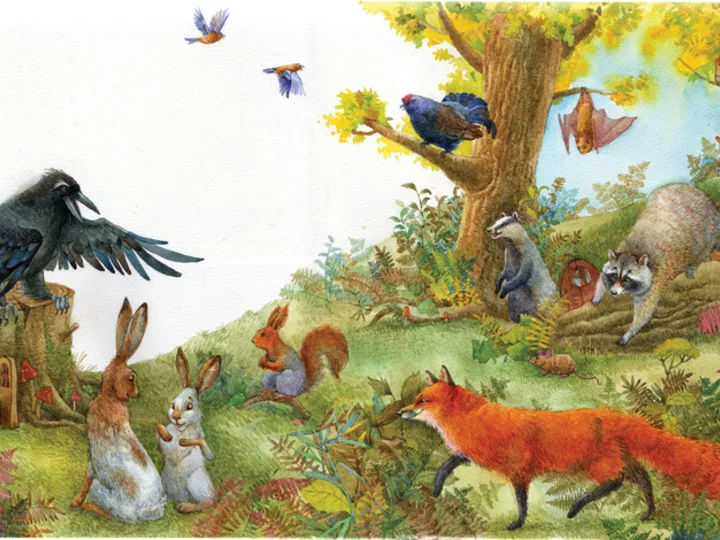 - О ком говорится в стихотворении?-Что говорится об утках? (Собрались и полетели утки в дальнюю дорогу)- Куда они полетели и почему? (В теплые края, потому что наступила осень, стало холодно)- Что делает медведь? (Мастерит медведь берлогу)- Зачем нужна берлога медведю? (Он будет в ней зимовать, спать до весны)- Как готовится к зиме заяц? (Заяц в мех оделся белый)- Для чего заяц поменял мех? (Чтобы ему было тепло)- Как готовится к зиме белка (Носит белка месяц целый про запас грибы в дупло)- Как ведут себя волки (Рыщут волки ночью темной за добычей по лесам)- Что делает лиса? (Меж кустов к тетерке сонной пробирается лиса)- Куда кедровка прячет орехи? (Прячет на зиму кедровка в старый мох орехи ловко)- Что делают глухари? (Хвою щиплют глухари)- Кто прилетел к нам зимовать, почему? (Зимовать к нам прилетели северяне-снегири, потому что, там, где они живут еще холоднее, чем у нас)- Какой можно сделать вывод, почему себя так ведут все животные? (Наступили холода и все животные готовятся к зиме)- Где живут эти животные? (В лесах)- Как же их можно назвать, какие они? (Дикие животные)- Как диких животных можно назвать по-другому? (Звери)- Чем отличаются домашние животные от диких?